Publicado en Riba-roja d'Ebre el 13/04/2018 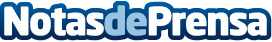 Riba-roja d’Ebre, cuna del coworking rural, convoca artistas para el concurso internacional Riu d’ArtEn marcha la 3a edición del concurso internacional Riu d’Art, impulsado en Riba-roja d’Ebre, una comunidad activa, pionera en coworking rural e inmersa en experiencias innovadoras de co-living. Artistas nacionales e internacionales se reunirán para plasmar su obra en este enclave del Ebro. La organización proporciona el espacio, la manutención y el material. El único requisito es dejarse llevar por la inspiración y por una experiencia que va tejiendo una red de intercambio cultural y proyectos conjuntosDatos de contacto:Departamento de Premsa Ayuntamiento de Riba-roja d'Ebre699757971Nota de prensa publicada en: https://www.notasdeprensa.es/riba-roja-d-ebre-cuna-del-coworking-rural_1 Categorias: Internacional Nacional Fotografía Artes Visuales Música Cataluña Emprendedores Oficinas http://www.notasdeprensa.es